北京工商大学2024年3月教职工理论学习参考各基层党委（党总支、直属党支部）：现发布3月全校教职工理论学习参考，请参照执行。一、重要讲话等1.2024年全国两会工作报告政府工作报告——2024年3月5日在第十四届全国人民代表大会第二次会议上http://www.news.cn/politics/20240312/bd0e2ae727334f6b9f59e924c871c5c2/c.html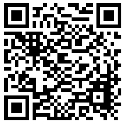 全国人民代表大会常务委员会工作报告——2024年3月8日在第十四届全国人民代表大会第二次会议上http://www.news.cn/politics/20240314/700b73ddb7064bd794322ce2e571c2da/c.html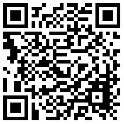 中国人民政治协商会议全国委员会常务委员会工作报告——在政协第十四届全国委员会第二次会议上http://www.news.cn/politics/20240310/f050d23338f841aaa6bacfbb18697c05/c.html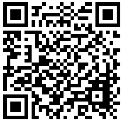 2.习近平在参加江苏代表团审议时强调 因地制宜发展新质生产力https://tv.cctv.com/2024/03/05/VIDELYHn0jGqvMrapmIRqWCW240305.shtml?spm=C31267.PXDaChrrDGdt.EbD5Beq0unIQ.41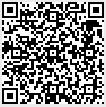 3.习近平在看望参加政协会议的民革科技界环境资源界委员时强调 积极建言资政广泛凝聚共识 助力中国式现代化建设https://tv.cctv.com/2024/03/06/VIDE1DQQYOWNb7I9duryLGkA240306.shtml?spm=C31267.PXDaChrrDGdt.EbD5Beq0unIQ.77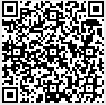 4.习近平在中共中央政治局第十二次集体学习时强调 大力推动我国新能源高质量发展 为共建清洁美丽世界作出更大贡献https://tv.cctv.com/2024/03/01/VIDEuwjmwTNb34xPR23vmSnO240301.shtml?spm=C31267.PXDaChrrDGdt.EbD5Beq0unIQ.5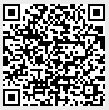 5.习近平在2024年春季学期中央党校（国家行政学院）中青年干部培训班开班之际作出重要指示强调 牢记初心使命顽强拼搏进取 奋力跑好历史的接力棒 蔡奇出席开班式并讲话https://tv.cctv.com/2024/03/01/VIDEhzZsLMOZGJrFU45Htmhf240301.shtml?spm=C31267.PXDaChrrDGdt.EbD5Beq0unIQ.7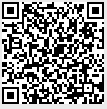 6.习近平主持召开新时代推动中部地区崛起座谈会强调 在更高起点上扎实推动中部地区崛起https://tv.cctv.com/2024/03/20/VIDExGKydDhsStiv7Z0lMiaN240320.shtml?spm=C31267.PXDaChrrDGdt.EbD5Beq0unIQ.117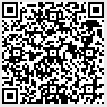 7.近平在湖南考察时强调 坚持改革创新求真务实 奋力谱写中国式现代化湖南篇章http://www.news.cn/politics/leaders/20240321/007e6a576c034738a143412664a02480/c.html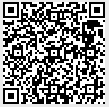 8.习近平会见美国工商界和战略学术界代表http://www.news.cn/politics/leaders/20240327/9ffabb0bdd52454596af841564054015/c.html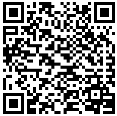 二、理论文章1.《求是》2024年第6期：习近平：时刻保持解决大党独有难题的清醒和坚定，把党的伟大自我革命进行到底http://www.qstheory.cn/dukan/qs/2024-03/15/c_1130089619.htm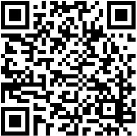 2.《求是》2024年第7期：习近平：必须坚持人民至上http://www.qstheory.cn/dukan/qs/2024-03/31/c_1130100415.htm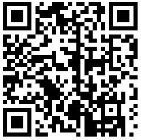 3.《学习时报》2024年3月29日：怀进鹏：奋力书写教育强国建设支撑引领中国式现代化的新篇章http://www.moe.gov.cn/jyb_xwfb/moe_176/202403/t20240329_1122947.html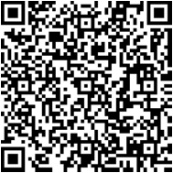 三、音视频资料1.【学习贯彻习近平新时代中国特色社会主义思想主题教育】习近平总书记关于党的建设的重要思想的科学内涵和实践要求http://www.71.cn/2024/0113/1219277.shtml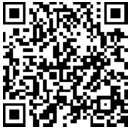 2.【学习党的二十大精神】以高质量发展推动中国式现代化http://www.71.cn/2024/0325/1224631.shtml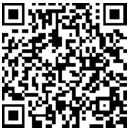 3.【2024年全国两会】2024年政府工作报告的亮点——学习贯彻2024年全国两会精神http://www.71.cn/2024/0320/1224260.shtml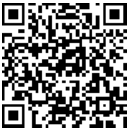 